FORMULÁRIO DE INSCRIÇÃO TRABALHO DE CONCLUSÃO DE CURSO (TCC)Aluno: _____CPF: _____                     RG: ______                       Órgão Expedidor: _____Email: _____Telefone: _____                                        Celular: _____Curso: _____                                            Nº de matrícula: _____Período: _____                                         Número de disciplinas cursadas e aprovadas: _____Título do trabalho (caso já esteja definido): _____Professor Orientador: _____Professor Coorientador (caso possua): _____Preencher somente em TCC em dupla:Aluno: _____CPF: _____                     RG: ______                       Órgão Expedidor: _____Email: _____Telefone: _____                                        Celular: _____Curso: _____                                            Nº de matrícula: _____Período: _____                                         Número de disciplinas cursadas e aprovadas: ____________________________________________________________Prof(a) __________Orientador (a)IFG - Câmpus ItumbiaraItumbiara, ____ de ______________ de 20___.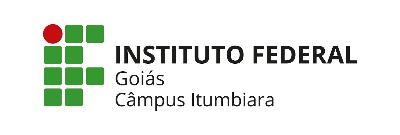 MINISTÉRIO DA EDUCAÇÃOSECRETARIA DE EDUCAÇÃO PROFISSIONAL E TECNOLÓGICAINSTITUTO FEDERAL DE EDUCAÇÃO, CIÊNCIA E TECNOLOGIA DE GOIÁSCÂMPUS ITUMBIARACURSO DE LICENCIATURA EM QUÍMICA_____________________________________Nome do aluno 01Aluno(a)__________________________________Nome do aluno 02 (se houver)Aluno(a)